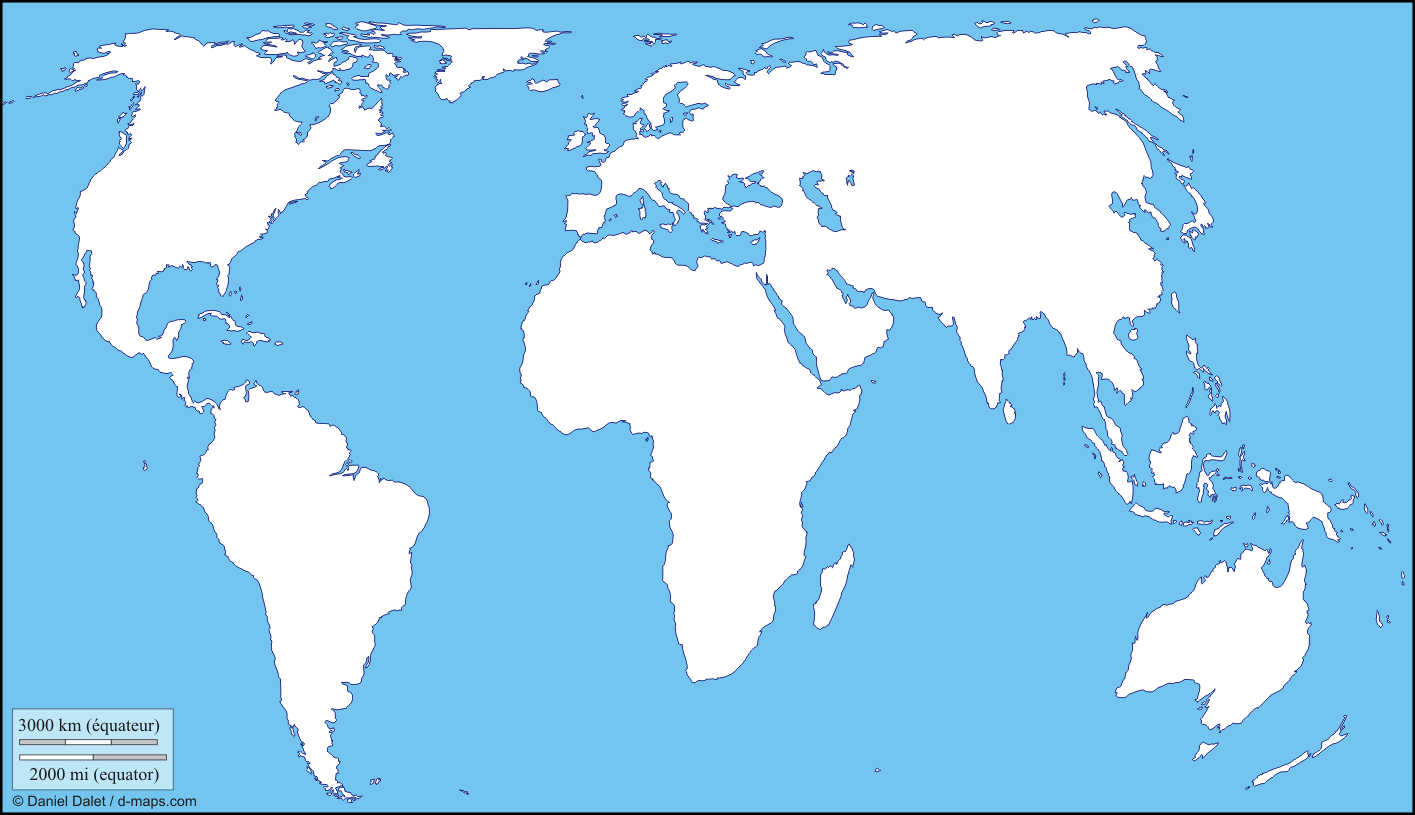 Amérique du Nord		Amérique du Sud		Europe			AntarctiqueAsie				Afrique			Océanie		Océan Atlantique		Océan Pacifique		Océan Indien		Océan Arctique